_____________________________________________________________________________________ Ref. No. ………………………………………                                                                                                         Date- 12.09.2021Second Notice for SC/ST StudentsThis is for information of all concerned  that some seats for reserved category students (SC/ST) are still vacant in B.A./B.Sc. Honours  and General Courses for the academic session 2021-2022. This is for further information that the applicants of reserved category who failed to submit admission fees within due date through online payment Gateway will be allowed again to paid their admission fees from 13.09.2021 to 15.09.2021.Principal.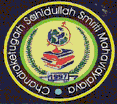 CHANDRAKETUGARH SAHIDULLAH SMRITI MAHAVIDYALAYA.               P.O.- DEBALAYA (BERACHAMPA), DIST.- NORTH 24 PARGANAS.                                              PIN – 743424.  ESTD. -1997                       (GOVT. AIDED )      NAAC  ACCREDITED  AT  GRADE - BPhone No.-03216-242-652.    E mail : chandraketugarh@gmail.com.        M.-9433362091